Схема проезда к КУВО «УСЗН Подгоренского района»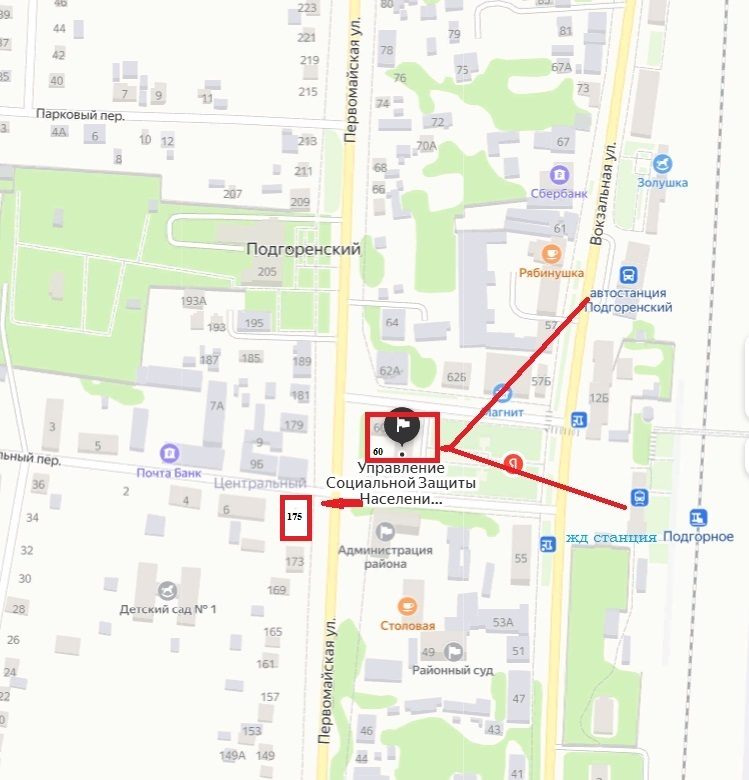 